Food Waste PolicyOur Food WasteAt [business name], we believe that reducing and redistributing our food waste is good for the wellbeing of our local community, our planet and our business. [Business name] is a [restaurant/ café/ food retailer] located in [Cambridge/ other area]. We employ [number] staff and serve around [number] customers/ covers each [time period].Food waste comes from the following sources: Spoilage: food that is damaged or out of date Preparation: food which is discarded during preparation or food which is prepared but not served Plate: food that is left on customers’ plates.We are following WRAP’s food and drink waste hierarchy, shown below. We prioritise food waste prevention, redistribution and recycling over disposal. 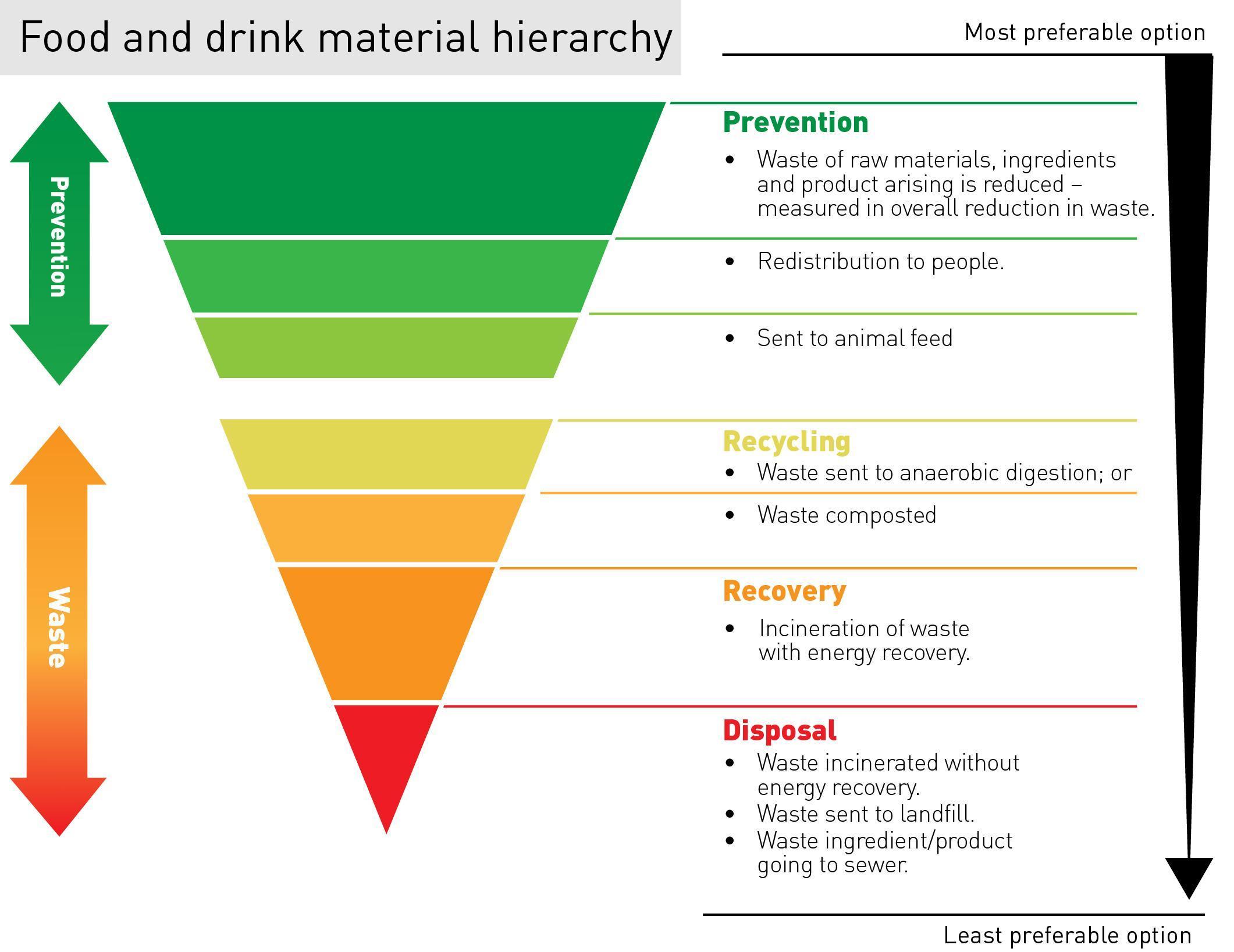 Our Targets [Business name] is committed to the following targets:Reduce the amount of food we waste by [%] by [date] Redistribute surplus food which is still edible to [insert scheme name] from [date]Send food waste which cannot be redistributed for anaerobic digestion/ composting through [City Council/ other organisation] from [date]Ongoing compliance with relevant waste legislation.Our ActionsIn order to reach our targets we will:Elect a Food Waste ChampionDevelop and implement an action plan Communicate our policy, targets and action plan to our employees and customers Provide food waste reduction and recycling training for our staffMeasure food waste from spoilage, preparation and diners’ plates on a [daily/ monthly/ quarterly] basis to track the impact of our actionsReview and report our progress to Head Chefs and wider management on a [monthly/quarterly] basisStrive for continual improvement in food waste reduction and recycling.Communication and ReviewThis policy is communicated to all staff and is available on our [website/ on request/ in our restaurant]. We will promote our successes to our staff and customers and report our progress to Cambridge Sustainable Food. We will review and update this policy and associated targets annually. Signed [by senior management]:Name:Position:Date: